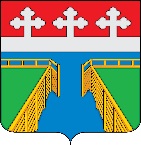 Р О С С И Й С К А Я   Ф Е Д Е Р А Ц И ЯПОСТАНОВЛЕНИЕАдминистрации Остаповского сельского поселенияШуйского муниципального района Ивановской области22.10.2019   года                                                                     №  123д. ОстаповоО ПРОВЕДЕНИИ  КОНКУРСА «БИЗНЕС-МОЙ УСПЕХ»          В целях развития и поддержки малого предпринимательства в Остаповском сельском поселении Шуйского муниципального района, Администрация Остаповского сельского поселения ПОСТАНОВЛЯЕТ:1.Провести конкурс «Бизнес-мой Успех » в период с 01 ноября 2019 года  по 30 ноября  2019 года среди субъектов малого и среднего предпринимательства Остаповского сельского поселения .2. Утвердить состав конкурсной комиссии   по проведению  конкурса «Бизнес-мой Успех»  (приложение № 1).3. Утвердить положение  о конкурсе «Бизнес-мой Успех» (приложение № 2).4. Разместить настоящее постановление на официальном сайте администрации в информационно-коммуникационной сети Интернет.5. Контроль за выполнением настоящего постановления оставляю за собой.6. Постановление вступает в силу со дня его подписания.Глава  Остаповского сельского поселения                 В.Д. Богуславский  СОСТАВКонкурсной комиссии   по проведению конкурса «Бизнес-мой Успех»  Критерии оценки заявок ПРИЛОЖЕНИЕ № 1Богуславский В.Д.Федулов А.Ю.-Глава Остаповского сельского поселения  председатель комиссии;- заместитель главы администрациизаместитель председателя комиссии;-Глава Остаповского сельского поселения  председатель комиссии;- заместитель главы администрациизаместитель председателя комиссии;-Глава Остаповского сельского поселения  председатель комиссии;- заместитель главы администрациизаместитель председателя комиссии;Романова С.В. -Начальник финансового отдела  , секретарь комиссии;Члены комиссии:-Начальник финансового отдела  , секретарь комиссии;Члены комиссии:-Начальник финансового отдела  , секретарь комиссии;Члены комиссии:Коршунова Н.В.- Депутат Остаповского сельского поселенияДепутат Остаповского сельского поселенияДепутат Остаповского сельского поселенияФедулова О.Г.Горшкова Л.В.Депутат Остаповского сельского поселенияДиректор МКУ КДЦ Остаповского сельского поселения Депутат Остаповского сельского поселенияДиректор МКУ КДЦ Остаповского сельского поселения Депутат Остаповского сельского поселенияДиректор МКУ КДЦ Остаповского сельского поселения Приложение 2к Положению о конкурсе «Бизнес- мой Успех»Наименование критерияПримечание (балл)Рост объема выручки от реализации товаров, работ, услугДинамика отсутствует или составляет менее 5% - 0 балловДинамика от 5% до 10% - 1 баллДинамика от 10% до 15% - 2 баллаДинамика от 15% до 20% - 3 баллаДинамика от 20 до 25% - 4 баллаДинамика выше 25% - 5 балловРост среднемесячной заработной платы работниковПрирост отрицательный или равен 0 % - 0 баллов;Прирост от 0,1 % до 5 % - 1 балл;Прирост от 5,1% до 10 % - 2 балла;Прирост от 10,1 % до 15% - 3 балла;Прирост от 15,1 % до 20 % - 4 балла;Прирост свыше 20 % - 5 баллов.Динамика среднесписочной численности сотрудниковДинамика отсутствует или составляет менее 5% - 0 балловДинамика от 5% до 10% - 1 баллДинамика от 10% до 15% - 2 баллаДинамика от 15% до 20% - 3 баллаДинамика от 20 до 25% - 4 баллаДинамика выше 25% - 5 балловКоличество созданных новых рабочих местУвеличение численности сотрудников отсутствует – 0 баллов;Создание 1-2 новых рабочих мест – 1 балл;Создание 3-4 новых рабочих мест – 2 балла;Создание 5-7 новых рабочих мест – 3 балла;Создание 8-10 новых рабочих мест – 4 балла;Создание более 10 новых рабочих мест – 5 баллов.Динамика объема налоговых отчислений в бюджеты всех уровней и государственные внебюджетные фондыДинамика отсутствует или составляет менее 5% - 0 балловДинамика от 5% до 10% - 1 баллДинамика от 10% до 15% - 2 баллаДинамика от 15% до 20% - 3 баллаДинамика от 20 до 25% - 4 баллаДинамика выше 25% - 5 баллов Период, в котором субъект малого и среднего предпринимательства работает (работал) без убытковПредприниматель работает с убытками – 0 балловПериод работы без убытков составляет  (составлял) 1 год или менее года – 1 баллПериод работы без убытков составляет (составлял) более года – 2 баллаВнешняя оценка деятельностиДанный критерий отражает сложившееся общественное мнение о конкурсанте, свидетельствующее о качестве выпускаемой продукции (товаров, работ, услуг).При представлении участником конкурса благодарственных и (или) рекомендательных писем, а также материалов с положительными отзывами в средствах массовой информации ему присуждается по 1 баллу за каждое благодарственное и (или) рекомендательное письмо, а также за каждую публикацию положительных отзывов в средствах массовой информации. Максимальное количество баллов по данному критерию не может превышать 5.Социальная значимостьКритерием социальной значимости является участие в 2015 – 2017 гг. в благотворительных, спонсорских программах, мероприятиях социальной направленности.При представлении участником конкурса документов, подтверждающих участие в 2015 – 2017 гг. в благотворительных, спонсорских программах, мероприятиях социальной направленности, ему присуждается по 1 баллу за каждое участие в указанных программах и мероприятиях. Максимальное количество баллов по данному критерию не может превышать 5 баллов.Деловая активностьКритерием деловой активности является участие 2015-2017 гг. в различных выставках, конкурсах, ярмарках и других подобных мероприятиях.При представлении участником конкурса дипломов, свидетельств, грамот и иных документов, подтверждающих участие в 2015-2017гг. в выставках, конкурсах, ярмарках и других подобных мероприятиях, баллы начисляются следующим образом:Не участвовал ни в одной выставке, конкурсе, ярмарке и других подобных мероприятиях – 0 баллов;Участие в 1 - 2 выставках, конкурсах, ярмарках и других подобных мероприятиях – 1 балл;Участие в 3 - 4 выставках, конкурсах, ярмарках и других подобных мероприятиях – 3 балла; Участие в 5 и более выставках, конкурсах, ярмарках и других подобных мероприятиях – 5 баллов.Объем инвестиций в основной капиталдо 1млн. руб. – 2 балла;от 1 млн. руб. до 5 млн. рублей – 3 балла;от 5 млн. руб. до 10 млн. рублей – 4 балла;свыше 10 млн. рублей – 5 баллов